ORDER INFO FOR: COMPLETE THYMIC FORMULA & PARENT OILS 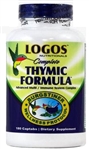 Complete Thymic Formula Logos Nutritionals 1-800-556-5530   (speak w Jill)**Although these products may be found on other sites such as Amazon, when it comes to supplements my policy is to purchase directly from the manufacturer.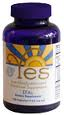 Parent Essential OilsYes Products   1-866-937-1124 Give them my ID # 73974733*** (Do not order online ----- the price is higher online.)Complete Thymic Formula Logos Nutritionals 1-800-556-5530   (speak w Jill)**Although these products may be found on other sites such as Amazon, when it comes to supplements my policy is to purchase directly from the manufacturer.